Kriteriji vrednovanja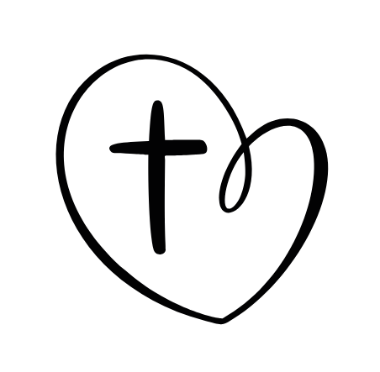 6. razredPolazišne točne u vrednovanju svih učenika iz nastavnog predmeta Katoličkog vjeronauka su Pravilnik o načinima, postupcima i elementima vrednovanja učenika u osnovnoj i srednjoj školi i Kurikulum za nastavni predmet Katolički vjeronauk za osnovne škole i gimnazije u Republici Hrvatskoj (https://narodne-novine.nn.hr/clanci/sluzbeni/2019_01_10_216.html) kao i narav te posebnost sadržaja nastavnog predmeta.  Pri planiranju i provedbi vrednovanja vjeroučitelji će se ravnati temeljnim načelima kurikuluma s posebnim osvrtom na odgojno-obrazovne ishode svrstane u četiri domene: domena: Čovjek i svijet u Božjem naumu domena: Riječ Božja i vjera Crkve u životu kršćana domena: Kršćanska ljubav i moral na djelu domena: Crkva u svijetu Prema kurikulumu za Katolički vjeronauk elementi vrednovanja su znanje, stvaralačko izražavanje te kultura međusobnoga komuniciranja. Tijekom nastavne godine vjeroučitelji će sustavno provoditi formativno i sumativno vrednovanje. 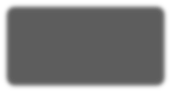 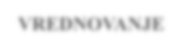 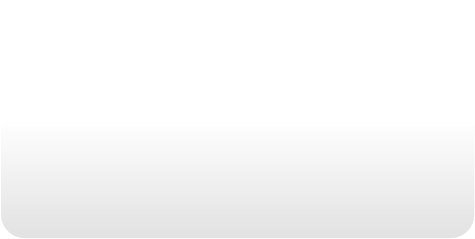 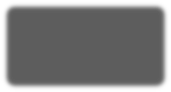 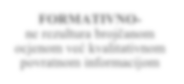 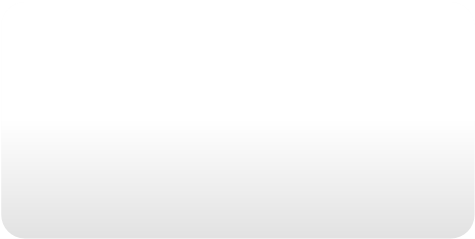 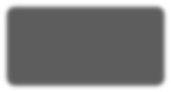 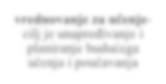 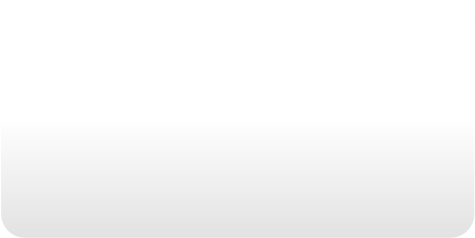 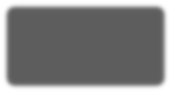 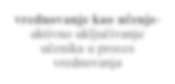 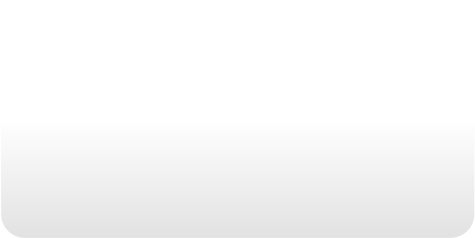 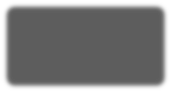 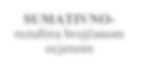 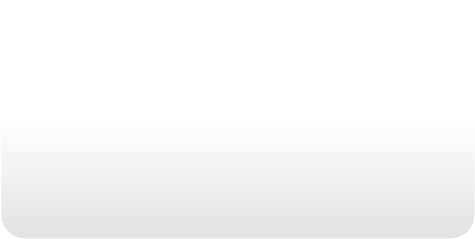 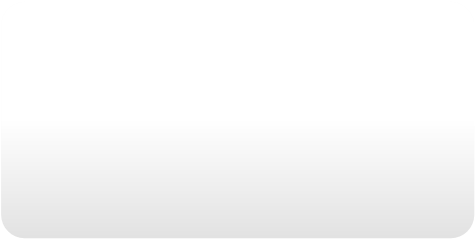 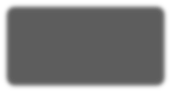 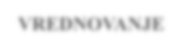 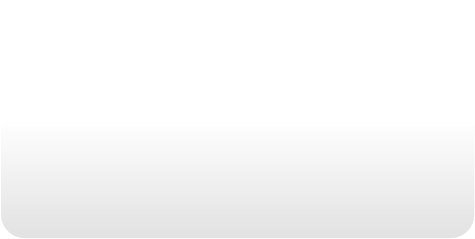 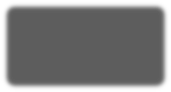 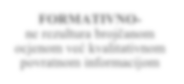 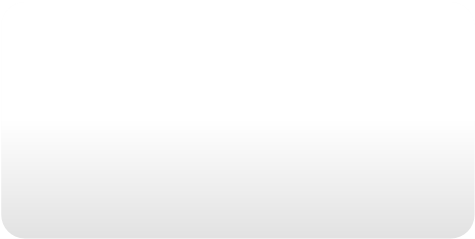 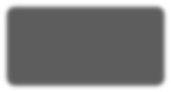 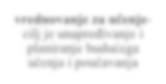 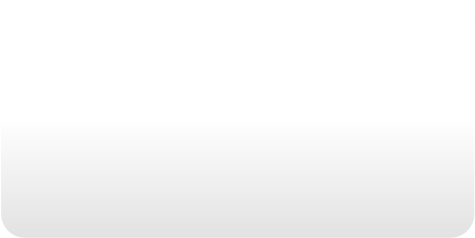 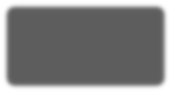 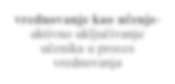 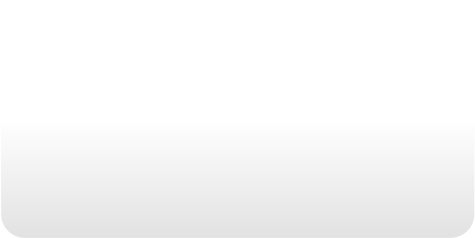 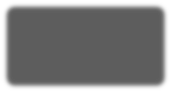 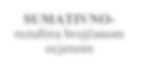 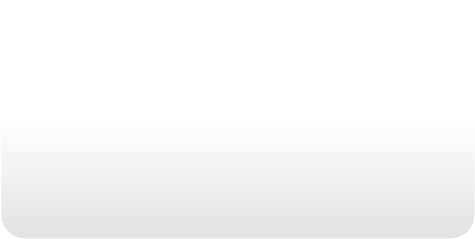 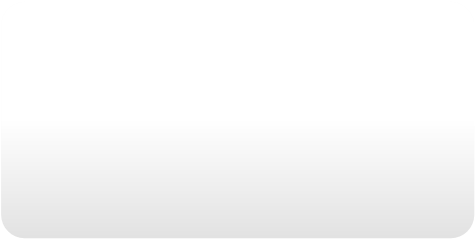 Formativno vrednovanje provodit će se sustavno tijekom nastavnog procesa s ciljem poboljšanja aktivnosti, motiviranosti, samostalnosti i kreativnosti učenika, a vrednovanje naučenoga s ciljem  procjene razine usvojenosti odgojno-obrazovnih ishoda, i to nakon određene tematske cjeline i/ili obrazovnoga razdoblja.  Metode kojima će se vjeroučitelji služiti u provedbi vrednovanja naučenoga: usmena provjera, učenički projekti, procjena rasprave u kojoj sudjeluje učenik, esejski zadatci, grafički organizatori znanja, digitalni kvizovi (u slučaju nastave na daljinu) i dr. ZAKLJUČIVANJE OCJENA NA KRAJU GODINE Zaključna ocjena na kraju nastavne godine izvodi se na temelju elemenata vrednovanja i cjelokupnog rada učenika tijekom cijele školske godine, uzimajući u obzir ocjene i rad tijekom nastave na daljinu (redovito rješavanje školskih zadataka i izrada jednog (1) kompleksnijeg zadatka), kao i one iz ostatka nastavne godine (prema kriterijima vrednovanja).ZNANJESTVARALAČKO IZRAŽAVANJEU ocjenu Stvaralačkog izražavanja ulazi i vrednovanje pomoću rubrika – plakat, pisani tekst, videozapis, istraživanje, usmenog izlaganja i prezentacije, umne mape…KULTURA MEĐUSOBNOG KOMUNICIRANJAU ocjenu iz Kulture međusobnog komuniciranja ulazi i odnos prema ostalim učenicima i djelatnicima u školi te poštivanje Kućnog reda škole.Elementi vrednovanjaVrednuje se…ZNANJEusvajanje, interpretiranje, razumijevanje i argumentiranje  temeljnih činjenica, pojmova, događaja i tekstova  na spoznajnom, doživljajnom i djelatnom planu STVARALAČKO IZRAŽAVANJEusmeno, pisano, likovno, glazbeno, digitalno i scensko stvaralaštvo te istraživački rad s ciljem povezivanja usvojenih spoznaje, znanja, stavova i vrijednosti s vlastitim iskustvom KULTURA MEĐUSOBNOG KOMUNICIRANJA izražavanje o stavovima i vrijednostima, ponašanje i marljivost tijekom procesa učenja i poučavanja  OŠ KV A.6.1. Učenik navodi iskustva i događaje iz svakodnevnog života koji govore o različitim oblicima unutrašnjega ropstva i slobode te objašnjava kako nas vjera vodi do slobode i mira. OŠ KV A.6.1. Učenik navodi iskustva i događaje iz svakodnevnog života koji govore o različitim oblicima unutrašnjega ropstva i slobode te objašnjava kako nas vjera vodi do slobode i mira. dovoljan (2)Učenik prepoznaje primjere unutrašnje slobode i ropstva u čovjekovu životu. dobar (3)Učenik navodi primjere unutrašnje slobode i ropstva u čovjekovu životu. Učenik navodi konkretne primjere povezanosti, slobode i ljubavi. Učenik prepoznaje vjeru kao put prema slobodi. vrlo dobar (4)Učenik objašnjava povezanost grijeha i neslobode, odgovornost i slobode na temelju konkretnih primjera iz života i Biblije (grijeh, posljedice grijeha).Učenik na temelju odabranih biblijskih tekstova prepoznaje vjeru kao put k slobodi. odličan (5)Učenik analizira kroz konkretne primjere povezanost slobode i ljubavi. Učenik navodi primjere vlastite odgovornosti u promicanju slobode i mira. OŠ KV A.6.2. Učenik objašnjava temeljne književne vrste u bibliji, analizira odabrane biblijske tekstove te objašnjava njihovu temeljnu poruku i primjenjuje ju na svoj život. OŠ KV A.6.2. Učenik objašnjava temeljne književne vrste u bibliji, analizira odabrane biblijske tekstove te objašnjava njihovu temeljnu poruku i primjenjuje ju na svoj život. dovoljan (2)Učenik prepoznaje osnovnu podjelu biblije na Stari i Novi zavjet, navodeći pri tome osnovne knjige Novog zavjeta, temeljne sadržaje i likove biblijskih novozavjetnih tekstova. Učenik uz pomoć pronalazi novozavjetne tekstove u Bibliji. dobar (3)Učenik prepoznaje temeljne književne vrste u Bibliji. Učenik ukratko prepričava tekstove temeljne sadržaje i opisuje likove biblijskih, starozavjetnih i novozavjetnih tekstova. Učenik prepoznaje prispodobe o kraljevstvu Božjemu. Učenik navodi poruke pojedinih biblijskih tekstova. vrlo dobar (4)Učenik prepričava odabrane biblijske starozavjetne i novozavjetne tekstove. Učenik objašnjava pojmove prispodoba i kraljevstvo Božje. Učenik uz pomoć otkriva dublju životnu poruku biblijskih tekstova. odličan (5)Učenik objašnjava povezanost književne vrste i poruke teksta. Učenik navodi dublju životnu poruku biblijskih tekstova. OŠ KV B.6.1. Učenik analizira i objašnjava tekstove o Bogu koji s čovjekom sklapa savez prijateljstva, pokazuje put izlaska, iz ropstva, grijeha i vodi ga do slobode. OŠ KV B.6.1. Učenik analizira i objašnjava tekstove o Bogu koji s čovjekom sklapa savez prijateljstva, pokazuje put izlaska, iz ropstva, grijeha i vodi ga do slobode. dovoljan (2)Učenik uz pomoć pripovijeda temeljne događaje biblijske povijesti. Učenik prepoznaje glavne osobe biblijskih tekstova o izbavljenju iz egipatskog ropstva. dobar (3)Učenik pripovijeda velike događaje biblijske povijesti. Učenik navodi glavne osobe biblijskih tekstova o izbavljenju iz egipatskog ropstva. Učenik prepoznaje Sinajski savez kao središnji događaj izabranog naroda. vrlo dobar (4)Učenik opisuje ključne biblijske likove i prepričava događaje o izbavljenju iz egipatskog ropstva. Učenik navodi glavne poruke biblijskih tekstova. odličan (5)Učenik analizira ključne biblijske osobe, događaje i poruke u tekstovima o izbavljenju iz egipatskog ropstva. OŠ KV B.6.2. Učenik u Isusu Kristu otkriva osloboditelja koji riječima i djelima pokazuje istinski put slobode i spasenja. OŠ KV B.6.2. Učenik u Isusu Kristu otkriva osloboditelja koji riječima i djelima pokazuje istinski put slobode i spasenja. dovoljan (2)Učenik navodi barem jedan biblijski tekst u kojima je Isus prepoznat kao onaj koji pokazuje put slobode i spasenja. Učenik prepoznaje neke događaje u kojima se spominje Marija. dobar (3)Učenik navodi Isusove riječi i djela i u njima prepoznaje put slobode i spasenja. Učenik navodi neke biblijske događaje u kojima se spominje Marija. Učenik prepoznaje razlike Isusa i Mojsija. Učenik uočava sličnosti događaja Pashe i Uskrsa. vrlo dobar (4)Učenik navodi vrijednosti koje vode do istinske i pune slobode. Učenik interpretira neke događaje u kojima se spominje Marija. Učenik uspoređuje Isusa i Mojsija i navodi sličnosti događaja, Pashe i Uskrsa. odličan (5)Učenik analizira Isusove riječi i djela i predlaže konkretna djela u svojoj okolini za ostvarenje Isusovih riječi. Učenik analizira neke događaje u kojima se spominje Marija i u kojima se očituje njezina veličina u prihvaćanju Božje riječi. OŠ KV B.6.3. Učenik otkriva i opisuje Božju prisutnost u životu čovjeka kroz crkvu i sakramente kršćanske inicijacije. OŠ KV B.6.3. Učenik otkriva i opisuje Božju prisutnost u životu čovjeka kroz crkvu i sakramente kršćanske inicijacije. dovoljan (2)Učenik uz pomoć opisuje Crkvu kao Božji narod i zajednicu vjernika s različitim poslanjem i službama. Učenik nabraja sakramente kršćanske inicijacije i prepoznaje značenje sakramenta svetoga reda. dobar (3)Učenik opisuje Crkvu kao narod Božji i zajednicu vjernika s različitim poslanjem i službama. Učenik navodi različite službe vjernika u Crkvi. Učenik opisuje značenje sakramenata inicijacije svetog reda u životu i zajednici vjernika. vrlo dobar (4)Učenik tumači Crkvu kao narod Božji i zajednicu vjernika s različitim poslanjem i službama. Učenik objašnjava značenje sakramenata, kršćanske inicijacije i svetoga reda u životu i zajednici vjernika. odličan (5)Učenik uz pomoć primjera tumači božansko i ljudsko poslanje Crkve. Učenik analizira sakramente kršćanske inicijacije i svetoga reda te navodi njihovo značenje u vlastitom životu i zajednici vjernika. Učenik tumači Marijino posebno mjesto u Crkvi. OŠ KV C.6.1. Učenik, na primjerima biblijskih tekstova analizira primjere ropstva i slobode i povezuje ih sa suvremenim situacijama ropstva i slobode. OŠ KV C.6.1. Učenik, na primjerima biblijskih tekstova analizira primjere ropstva i slobode i povezuje ih sa suvremenim situacijama ropstva i slobode. dovoljan (2)Učenik prepoznaje primjere suvremenih situacija ropstva. Učenik prepoznaje sličnosti suvremenih situacija ropstva s primjerima ropstva u kojima se govori u biblijskim tekstovima. dobar (3)Učenik navodi primjere suvremenih situacija ropstva. Učenik uspoređuje sličnosti suvremenih situacija ropstva s primjerima ropstva o kojima se govori u biblijskim tekstovima. Učenik prepoznaje originalnost Isusove poruke i njegova odnosa prema čovjeku. vrlo dobar (4)Učenik objašnjava sličnosti suvremenih situacija ropstva s primjerima ropstva o kojima se govori u biblijskim tekstovima. Učenik objašnjava Isusov odnos prema čovjeku. Učenik navodi konkretne geste brige prema onima koji su potrebiti pomoći. odličan (5)Učenik analizira primjere suvremenih situacija ropstva. Učenik objašnjava originalnost Isusove poruke i njegova odnosa prema čovjeku. Učenik izražava spremnost iskazati pomoć i brigu prema potrebnima u svom okruženju. OŠ KV C.6.2. Učenik istražuje kako vrednote slobode, ljubavi i odgovornosti utječu na njegovu osobnu izgradnju i izgradnju zajednice. OŠ KV C.6.2. Učenik istražuje kako vrednote slobode, ljubavi i odgovornosti utječu na njegovu osobnu izgradnju i izgradnju zajednice. dovoljan (2)Učenik uz pomoć navodi tjelesna i duhovna djela milosrđa. Učenik uz pomoć navodi dvije zapovijedi ljubavi. Učenik prepoznaje djela milosrđa u konkretnom životu. dobar (3)Učenik prepoznaje važnost slobode, ljubavi i odgovornosti u životu pojedinca i zajednice. Učenik uz pomoć učitelja opisuje na koji su način teme slobode, ljubavi i odgovornosti prisutne u Isusovu govoru i životu. Učenik navodi tjelesna i duhovna djela milosrđa. Učenik navodi dvije zapovijedi ljubavi. vrlo dobar (4)Učenik navodi primjere slobode, ljubavi i odgovornosti u životu pojedinca i zajednice. Učenik opisuje Isusov poziv na izgradnju pravednijega i boljega svijeta. Učenik opisuje svojim riječima tjelesna i duhovna djela milosrđa i dvije zapovijedi ljubavi. Učenik navodi primjere u kojima se ostvaruju tjelesna i duhovna djela milosrđa. odličan (5)Učenik objašnjava na koji su način teme slobode, ljubavi i odgovornosti prisutne u Isusovu govoru i životu. Učenik analizira Isusovu ponudu slobode i ljubavi. Učenik opisuje primjere u kojima se ostvaruju dvije zapovijedi ljubavi. Učenik uočava potrebe ljudi oko sebe i navodi primjere odgovornog ponašanja. OŠ KV C.6.3. Učenik istražuje i upoznaje vrijednosti slobode, ljubavi i odgovornosti u drugim religijama, svjetonazorima i svijetu oko sebe. OŠ KV C.6.3. Učenik istražuje i upoznaje vrijednosti slobode, ljubavi i odgovornosti u drugim religijama, svjetonazorima i svijetu oko sebe. dovoljan (2)Učenik uz pomoć prepoznaje vrijednosti slobode, ljubavi i odgovornosti na konkretnim primjerima u drugim religijama. dobar (3)Učenik prepoznaje utjecaj poimanja slobode u drugim religijama, svjetonazorima i u kršćanstvu na društva. vrlo dobar (4)Učenik opisuje svojim riječima utjecaj poimanja, slobode, ljubavi i odgovornosti u drugim religijama, svjetonazorima i u kršćanstvu na društva. odličan (5)Učenik istražuje utjecaj shvaćanja slobode, ljubavi i odgovornosti u drugim religijama i svjetonazorima na konkretna društva i uspoređuje ih s kršćanskim. Učenik vrednuje vlastite čine u svjetlu shvaćanja slobode u kršćanstvu. OŠ KV D.6.1. Učenik prepoznaje crkvu kao zajednicu božjeg naroda s različitim poslanjem, službama i odgovornostima te ljudsko i božansko lice crkve u povijesnim događajima, kako bi bolje razumio život crkve i društva danas. OŠ KV D.6.1. Učenik prepoznaje crkvu kao zajednicu božjeg naroda s različitim poslanjem, službama i odgovornostima te ljudsko i božansko lice crkve u povijesnim događajima, kako bi bolje razumio život crkve i društva danas. dovoljan (2)Učenik navodi najvažnije događaje u životu Crkve u srednjem i novom vijeku i u suvremenom dobu. Učenik uz pomoć razlučuje ljudsko od božanskog djelovanja unutar povijesti Crkve u konkretnim povijesnim primjerima. dobar (3)Učenik opisuje najvažnije događaje u životu Crkve u srednjoj. I novom vijeku i u suvremenom dobu. Učenik razlučuje ljudsko od božanskoga djelovanja unutar povijesti Crkve u konkretnim povijesnim primjerima. vrlo dobar (4)Učenik objašnjava mnoge pozitivne, ali i negativne strane života Crkve, razlučujući njezino ljudsko i božansko lice. Učenik prepoznaje zajedničke korijene kršćanskih Crkava. Učenik navodi ulogu biskupa i svećenika, redovnika i redovnica vjernika laika u povijesti Crkve. odličan (5)Učenik analizira najvažnije događaje u životu Crkve u srednjem i novom vijeku i u suvremenom dobu. Učenik navodi zajedničke korijene kršćanskih Crkava. Učenik se zalaže za vrijednost ekumenizma kroz primjere i ekumensko djelovanje u svojoj sredini. OŠ KV D.6.2. Učenik opisuje i objašnjava važnije biblijske i druge kršćanske motive i poruke prisutne u književnosti i ostalim umjetnostima, osobito u arhitekturi. OŠ KV D.6.2. Učenik opisuje i objašnjava važnije biblijske i druge kršćanske motive i poruke prisutne u književnosti i ostalim umjetnostima, osobito u arhitekturi. dovoljan (2)Učenik imenuje barem jedan stil crkvenog graditeljstva. Učenik prepoznaje vrste crkvenih građevina, elemente unutrašnjosti crkve i mjesta okupljanja prvih kršćana (katakombe).Učenik prepoznaje Marijino mjesto u pobožnosti i tradiciji Crkve. dobar (3)Učenik imenuje odabrane stilove crkvenog graditeljstva. Učenik prepoznaje stilove crkvenog graditeljstva na konkretnim primjerima. Učenik uz pomoć učitelja opisuje unutrašnjost crkve. vrlo dobar (4)Učenik opisuje odabrane stilove crkvenog graditeljstva uz pomoć konkretnih primjera. Učenik opisuje unutrašnjost crkve. Učenik navodi marijanske molitve i pobožnosti prema Mariji. Učenik opisuje mjesta okupljanja prvih kršćana i ranokršćanske motive, simbole i znakove. odličan (5)Učenik uspoređuje osnovne karakteristike najvažnijih stilova crkvenog graditeljstva na konkretnim primjerima. Učenik uspoređuje unutrašnjost crkve, na primjerima iz vlastite okoline. Učenik istražuje Marijinu prisutnost u umjetnosti. OŠ KV D.6.3. Učenik prepoznaje i objašnjava sličnosti i razlike između kršćanskih crkava i svetih građevina drugih religija (sinagoge i džamije). OŠ KV D.6.3. Učenik prepoznaje i objašnjava sličnosti i razlike između kršćanskih crkava i svetih građevina drugih religija (sinagoge i džamije). dovoljan (2)Učenik prepoznaje mjesta molitve kršćanstva i drugih religija. Učenik prepoznaje najpoznatije građevine drugih religija i Katoličke Crkve. dobar (3)Učenik opisuje na poznatim (analiziranim) primjerima temeljne sličnosti i razlike između kršćanskih crkava i bogomolja drugih religija. vrlo dobar (4)Učenik opisuje sličnosti i razlike između kršćanskih crkava i drugih religija. Učenik navodi najpoznatije građevine Katoličke Crkve. Učenik navodi najpoznatije građevine drugih svjetskih religija. odličan (5)Učenik objašnjava sličnosti i razlike između kršćanskih crkava i bogomolja drugih religija. Učenik pokazuje stav poštovanja simbola i građevina drugih religija. dovoljan (2)Učenik ima poteškoće u oblikovanju misli u rečenici i sadržaju. Vrlo se teško snalazi u pismenom, glazbenom i likovnom izričaju. Vrlo rijetko ili gotovo nikad ne izlaže vlastite stavove i mišljenje. Potrebno je stalno ohrabrenje, poticaj i pomoć u komunikaciji s raznovrsnim medijima. dobar (3)Učenik treba dodatni poticaj i ohrabrenje u radu. Učenik je ponekad nesiguran u sebe i svoje sposobnosti pa slabije sudjeluje u pojedinim aktivnostima. Djelomično posjeduje osjetljivost za transcendentno. Potrebno je jače zalaganje u različitim oblicima stvaralačkog izražavanja. Povremeno i s djelomičnom pažnjom uključuje se u interpretaciju biblijskih tekstova i simbolike. Samo ponekad i uz poticaj izražava vlastite stavove i mišljenja. vrlo dobar (4)Uz mali poticaj učenik postiže bolje rezultate. Trudi se postići što bolje rezultate i vrlo je uporan. Samostalan i korektan u različitim oblicima stvaralaštva. Aktivno sudjeluje u različitim aktivnostima i oblicima stvaralačkog izražavanja. odličan (5)Učenik je vrlo uspješan u scenskom prikazu biblijskih tekstova. Učenik je vrlo uspješan u komuniciranju s raznovrsnim medijima. Učenik posjeduje osjetljivost i otvorenost za transcendentno. Učenik ima posebne sposobnosti za glazbeni izričaj. Učenik je uspješan i kreativan u simboličkom izražavanju. Učenik ima izrazite sposobnosti za likovno izražavanje. Učenik je kreativan i komunikativan. Kod učenika je prisutna sposobnost zamišljanja, asociranja i logičkog povezivanja sadržaja u usmenom izražavanju. dovoljan (2)Učenik je često nezainteresiran za komunikaciju s okolinom s učiteljicom i ostalim učenicima. Teško uspostavlja pozitivnu verbalno i neverbalnu komunikaciju s učiteljicom i ostalim učenicima. Ponekad ulazi u sukobe i često ih rješava na negativan način. dobar (3)Učenik je nesklon izricanju vlastitih mišljenja i stavova. Učenika treba poticati na pozitivnu, verbalno i neverbalnu komunikaciju. Kod učenika treba razvijati pozitivan odnos prema radu i zalaganju na vjeronaučnom susretu. Potrebno je raditi na kulturi slušanja i nenasilnog rješavanja sukoba. vrlo dobar (4)Učenik svoje mišljenje izražava korektno. Ponekad treba poticaj za suradnju, razgovor i razumijevanje drugih. Učenik rado pomaže drugima. Učenik ima korektan odnos prema sudionicima nastavnog procesa. Učenik vrlo lijepo surađuje s učiteljicom i učenicima. odličan (5)Aktivno sluša ima razvijene vlastite stavove i predodžbe. Tolerantan je i poštuje različita mišljenja. Uzornim ponašanjem vrlo pozitivno djeluje na ostale učenike. Učenik je otvoren za suradnju, razgovor i razumijevanje. Rado i s ljubavlju pomaže drugima. Kod učenika je izražena spremnost življenja po vjeri. Svoje mišljenje izražava korektno i s poštovanjem prema drugima. Učenik uvažava druge i prihvaća njihove ideje. 